Week 8 HSA 315“IT Governance Analysis”Provide a critical analysis of the role of developing and maintaining IT governance mechanisms - the process, procedures, and roles that organizations use to make IT decisions.Note: All students are required to post a minimum of two (2) posts per online discussion thread. Students must have one (1) original post and a minimum of one (1) other post per discussion thread.  Week 9 | Discussion 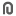 “HCIS Issues and Challenges”What are the current issues and challenges pertaining to the use of health care information systems (HCIS) that providers and organizations still face including interoperability, usability, and health IT safety? Discuss.Note:  All students are required to post a minimum of two (2) posts per online discussion thread. Students must have one (1) original post and a minimum of one (1) other post per discussion thread.  Bottom of FormBottom of Form